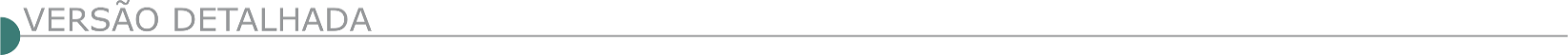 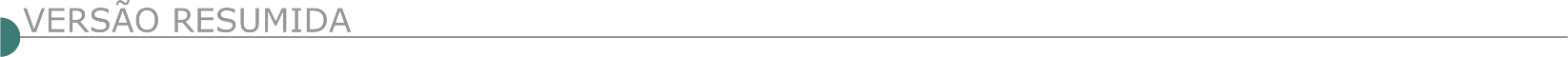 ESTADO DE MINAS GERAISBRAÚNAS PREFEITURA MUNICIPAL AVISO DE ABERTURA DE PROPOSTAS DE PREÇOS – TOMADA DE PREÇOS Nº 002/2022. Objeto: contratação de empresa, por menor preço global, para prestação de serviços de Reforma e adequações da UBS Dr. Antônio Olímpio da Silva e do Centro de Fisioterapia localizados na Rua Maria Isabel Moreira, Centro, Município de Braúnas/MG, para atendimento da Secretaria Municipal de Saúde, será no dia 02/06/2022 às 13:30 horas, a abertura dos envelopes de propostas de preços, na mesma sala de licitação, à Rua São Bento Nº 421 - Centro. Informações (33) 3425-1115. Data: 31/05/2022. CRUZÍLIA PREFEITURA MUNICIPAL AVISO DE LICITAÇÃO PR 0089/2022 TP Nº 003/2022Contratação de empresa jurídica especializada com a finalidade de executar a ampliação do prédio da Creche escolar denominada Cantinho do Sol. “Documentação” serão abertos às 08:15h do dia 20/06/2022, e os envelopes de “Proposta de Preços” serão abertos às 08:15h do dia 27/06/2022 - salvo se houver renúncia ao prazo recursal por todos os participantes no momento da habilitação. LOCAL: Departamento de Licitações do Município de Cruzília MG, localizado na Rua Coronel Cornélio Maciel, nº 135, Centro, 2º andar. Cruzília, 30 de maio de 2022. José Carlos Maciel de Alckmin – Prefeito Municipal.CURRAL DE DENTRO/MG TOMADA DE PREÇOS 004/2022A Prefeitura Municipal de Curral de Dentro/MG, torna público a quem interessar que estará realizando o PROCESSO LICITATÓRIO 045/2022 TOMADA DE PREÇOS 004/2022 cujo objeto será a Contratação de empresa especializada para execução de pavimentação da Avenida Afonso Pena na sede do município de Curral de Dentro MG. Data da sessão: 16/06/2022 às 08h00min. Informações complementares através do e-mail: pmcddlicita@gmail.com. PREFEITURA MUNICIPAL DE DIVINÓPOLIS - CONCORRÊNCIA Nº. 005/2022 PROCESSO LICITATÓRIO Nº. 112/2022. Objeto: Contratação de empresa para execução das obras de drenagem e calçamento de vias em alvenaria poliédrica no Bairro Itacolomi no Município de Divinópolis/MG. Após inabilitação da empresa Center Serv Serviços e Locação de Mão de Obras Eireli e decorrido o prazo recursal, a Comissão tomou a seguinte deliberação: aplicar o artigo 48, § 3º, da Lei nº 8.666/93, abrindo o prazo de 08 dias úteis para apresentação de nova documentação de habilitação pela licitante, ficando esta convocada para tal fim. Ficando designado dia 15/06/2022 às 15h:00min na sala de licitações deste município, para a sessão de abertura da nova documentação de habilitação. A ata em seu inteiro teor, encontra-se disponível no site: www.divinopolis.mg.gov.br. DORES DO INDAIÁ PREFEITURA MUNICIPAL PROCESSO LICITATÓRIO N°127/2022 - MODALIDADE TOMADA DE PREÇOS N° 012/2022. Aviso de licitação – objeto: contratação de empresa especializada para execução da obra de reforma e revitalização do centro de cultura no município de Dores do Indaiá-MG, localizado à rua mestra angélica nº318, bairro rosário, nos termos do convênio nº909113/2020, firmado entre o ministério do turismo e o município de Dores do Indaiá-MG. Sendo a sessão eletrônica marcada para o dia 20/06/2022 às 08:00 horas. Informações podem ser obtidas no setor Licitações à Praça do Rosário, 268, fone (37) 3551-6256 ou pelo e-mail - licitacao@doresdoindaia.mg.gov.br. IBIAÍ PREFEITURA MUNICIPAL PROCESSO Nº 052/22, TP Nº 06/22. Objeto: contratação de empresa para construir remanescente de obra de uma unidade de educação infantil com projeto padrão tipo 2, desenvolvido para o programa Pro-infância. Sessão: 08/07/22 às 09:00 hs. Edital: Prefeitura, por e-mail: setordelicitacao.ibiai@hotmail.com, ou pelo site. IGARAPÉ PREFEITURA MUNICIPAL TOMADA DE PREÇO N° 08/2022. A Prefeitura Municipal de Igarapé comunica a realização da Tomada de Preço n° 08/2022, relativo ao Processo Administrativo de Compras n°. 094/2022, nos moldes da Lei Federal n° 8.666/1993, sob o regime de execução por preço unitário. A abertura das propostas se dará às 09h do dia 20/06/2022. Objeto: Contratação de empresa especializada para execução de construção da Escola Municipal do Ensino Infantil e Fundamental do Bairro Novo Horizonte no Município de Igarapé/ MG, no prazo de 12 (doze) meses. O edital completo está disponível nos sites www.igarape.mg.gov.br e ainda, na Secretaria Municipal de Educação, situado na Rua Primeiro de Maio, nº100 Igarapé/MG, no horário de 08h às 17h. Mais informações, telefone (31) 3534-5390. A CPL, 30/05/2022.INHAPIM PREFEITURA MUNICIPAL AVISO DE LICITAÇÃO – PROCESSO 096/2022 CONCORRÊNCIA Nº 003/2022 A Prefeitura Municipal de Inhapim, através de seu prefeito torna público processo licitatório cujo objeto é: Contratação de empresa para execução de ação de saneamento básico em Inhapim/MG, na modalidade sistema de esgotamento sanitário, conforme especificações constantes no Plano de Trabalho, conforme Termo de compromisso nº 0288/2014. Protocolo 05/07/2022 até 08:30 horas. Abertura às 08:40 horas do mesmo dia. Edital e seus anexos a disposição no site oficial da prefeitura e na Praça Alaíde Quintela Soares, nº 115, centro, Inhapim. Telefone: (33)3315-1511. Inhapim, 31 de maio de 2022. Marcio Elias de Lima e Santos - Prefeito Municipal.JACUTINGA PREFEITURA MUNICIPAL PROCESSO Nº 140/2022. TOMADA DE PREÇOS Nº 06/2022. Encontra-se aberta junto a esta Prefeitura Municipal o Processo Licitatório em epígrafe, do tipo Menor Preço por Empreitada Global, para Execução de obra pública de Recapeamento de Via Pública, localizada na Rua Américo Prado, Centro, Jacutinga/ MG, compreendendo material e mão de obra, para atender a Secretaria Municipal de Obras, conforme documentos em anexo, com valor estimado de R$ 602.670,18 (seiscentos e dois mil seiscentos e setenta reais e dezoito centavos). Data de Abertura 20 de junho de 2022 às 09h00mim. Dayana Fernandes – Presidente da Comissão Permanente de Licitações. O Edital poderá ser adquirido através do site: www.jacutinga.mg.gov.br – link licitações. Dúvidas através do e-mail: comissaopermanente@jacutinga.mg.gov.br. JOSÉ GONÇALVES DE MINAS PREFEITURA MUNICIPAL AVISO DE LICITAÇÃO - TP Nº 002/2022 O Município de José Gonçalves de Minas/MG, comunica que abrirá o Processo Licitatório nº 047/2022, na modalidade Tomada de Preços nº 002/2022, cujo objeto é a Reforma de Ginásio Esportivo no Município de José Gonçalves de Minas/MG, Tipo Menor Preço, Regime de Execução: Empreitada por Preço global. A abertura será dia 24/06/2022 às 08h30min na sede da Prefeitura. Os interessados poderão retirar o edital e obter informações na sala de reuniões da Prefeitura, na Rua Natalino Lago da Veiga, 275, Centro - José Gonçalves de Minas/MG, nos dias úteis no horário de 07h00 às 16h00 ou via E-mail: licitacao@josegoncalvesdeminas.mg.gov.br. JOSÉ RAYDAN PREFEITURA MUNICIPAL EDITAL DE TOMADA DE PREÇOS Nº 0001/2022 A Prefeitura Municipal de José Raydan/MG, torna público o edital de Tomada de Preços nº 0001/2022. Objeto: Contratação de empresa especializada para execução de obra de construção de Centro de Treinamento de Badminton, seguindo planilhas e projeto básico da Prefeitura de José Raydan. (Data de Abertura: 27/06/2022, às 09h00min; Local da Sessão: Setor de Licitações e Contratos - Prefeitura Municipal de José Raydan, Rua das Flores, nº 25, Centro – José Raydan/MG. O edital estará disponível na Prefeitura Municipal de José Raydan e pelo portal www.joseraydan.mg.gov.br. Informações: licitacao@joseraydan.mg.gov.br, (33) 3431-9001.LAGOA FORMOSA – MG- TOMADA DE PREÇOS 003/2022 A Prefeitura de Lagoa Formosa, torna público, para conhecimento dos interessados, que fará realizar às 09:00 horas do dia 21 de junho de 2022, em sua sede, na Praça Dona Filomena, 02, Centro, Lagoa Formosa/MG, licitação na modalidade Tomada de Preços, tendo por objetivo contratação de empresa de engenharia com serviços especializados para a construção da construção do canil municipal de Lagoa Formosa - região do Maxixe, zona rural, na cidade de Lagoa Formosa/MG, com fornecimento de materiais, mão de obra e equipamentos, conforme projeto, memorial descritivo e planilha orçamentária. O prazo de entrega dos envelopes é até às 08:45 horas do dia 21/06/2022, conforme edital. O texto integral do edital (contendo todas as informações sobre o certame) encontra-se à disposição dos interessados na página www.lagoaformosa.mg.gov.br/editais. Esclarecimentos adicionais poderão ser obtidos através do e-mail licitacao@lagoaformosa.mg.gov.br. MEDINA PREFEITURA MUNICIPAL TOMADA DE PREÇO 008/2022 Município de Medina/MG, Rua Sete de Setembro, 22, Centro - CNPJ: 18.414.607/0001-83 - Fone: (33) 3753-1721 - E-mail: licitacao@medina.mg.gov.br - PROCESSO 062/2022 - TOMADA DE PREÇO 008/2022 - Objeto: Contratação de empresa para execução de pavimentação em bloquete sextavado em vias públicas no município de Medina/ MG. Conforme anexos do presente edital. Abertura dia 20/06/2022 às 8h00min.MESQUITA PREFEITURA MUNICIPAL AVISO DE LICITAÇÕES TOMADA DE PREÇOS Nº 003/2022 O MUNICIPIO DE MESQUITA, através da Comissão Permanente de Licitações, informa aos interessados que encontra-se publicado o EDITAL DE Nº 057/2022 do PROCESSO LICITATÓRIO Nº 070/2022, TOMADA DE PREÇOS Nº 003/2022, cujo objeto é contratação de empresa, por menor preço, sob o regime de empreitada por preço global, com medições unitárias, com fornecimento de mão-de-obra, materiais e equipamentos para obra de pavimentação em blocos pré-moldados de concreto sextavado, na Rua Capitão Ilídio, Bairro, Centro, em atendimento a solicitação da Secretaria Municipal de Obras do município de Mesquita/MG, conforme planilha orçamentária, cronograma e projetos que integram o presente edital. Abertura dia: 21/06/2022 às 09h00min. Maiores informações poderão ser adquiridas junto à Comissão Permanente de Licitações, no Paço Municipal, à Rua Getúlio Vargas, nº 171, Centro, Mesquita - Minas Gerais, no horário 08:00 às 17:00 horas, de segunda a sexta-feira, pelo telefone (33) 3251-1355, através do e-mail licitacao@mesquita.mg.gov.br e do site www.mesquita.mg.gov.br, link Licitações. PREFEITURA MUNICIPAL DE NATÉRCIA (MG) - TOMADA DE PREÇOS – Nº 0002/2022 – PROCESSO ADMINISTRATIVO Nº 0094/2022Objeto: Contratação de Empresa Para Execução de Drenagem em Ruas Diversas no Bairro da Chapada, Município de Natércia-MG. As Propostas Serão Recebidas até as 10:00 horas do dia 20 de junho de 2022, o edital encontra-se disponível no site: http://www.natercia.mg.gov.br. PREFEITURA MUNICIPAL DE PARACATU SUPERINTENDÊNCIA DE LICITAÇÕES E CONTRATOS AVISO DE LICITAÇÃO - CONCORRÊNCIA PÚBLICA Nº 06- 2022 Prefeitura Municipal de Paracatu / Secretaria Municipal de Educação e Tecnologia. Aviso de Licitação. Concorrência Pública nº 06/2022. Processo de Compra nº 18/2022 – Tipo: Menor Preço Global. Objeto: CONTRATAÇÃO DE EMPRESA ESPECIALIZADA PARA CONSTRUÇÃO DA ESCOLA MUNICIPAL CACILDA CAETANO DE SOUZA, CONFORME: PROJETOS ESPECIFICAÇÕES, PLANILHAS E CRONOGRAMA. Local da realização da sessão pública do pregão: Prefeitura Municipal de Paracatu, sediada à Rua da Contagem, nº 2.045 – Bairro: Paracatuzinho, no dia 01-07-2022 às 09:00h. EDITAL na íntegra: à disposição dos interessados na Superintendência de Suprimentos/Departamento de Licitações - situada na Rua da Contagem, nº 2.045 – Paracatuzinho e no site da Prefeitura www.paracatu.mg.gov.br. SUPERINTENDÊNCIA DE LICITAÇÕES E CONTRATOS AVISO DE LICITAÇÃO - TOMADA DE PREÇOS Nº 11-2022 Prefeitura Municipal de Paracatu / Secretaria Municipal de Infraestrutura. Aviso de Licitação. Tomada de Preços nº 11/2022. Processo de Compra nº 112/2022 – Tipo: Menor Preço Global. Objeto: CONTRATAÇÃO DE EMPRESA ESPECIALIZADA PARA A EXECUÇÃO DE OBRAS DE CONSTRUÇÃO DE ELEVATÓRIA DE ESGOTO BRUTO, SISTEMAS DE ABASTECIMENTO DE ÁGUA POTÁVEL, ESGOTAMENTO SANITÁRIO, DRENAGEM PLUVIAL DO LOTEAMENTO VIDA NOVA, CONFORME: PROJETOS, ESPECIFICAÇÕES, PLANILHAS E CRONOGRAMA. Local da realização da sessão pública do pregão: Prefeitura Municipal de Paracatu, sediada à Rua da Contagem, nº 2.045 – Bairro: Paracatuzinho, no dia 22-06-2022 às 09:00h. EDITAL na íntegra: à disposição dos interessados na Superintendência de Suprimentos/Departamento de Licitações - situada na Rua da Contagem, nº 2.045 – Paracatuzinho e no site da Prefeitura www.paracatu.mg.gov.br. PATROCÍNIO PREFEITURA MUNICIPAL AVISO DE EDITAL PROCESSO Nº: 103/2022. MODALIDADE: TOMADA DE PREÇO. EDITAL Nº: 9/2022. Tipo: Menor Preço Global. Objeto: contratação de empresa especializada para construção de um centro educacional infantil localizado na Rua Elmiro Alves do Nascimento esquina com a Avenida Dom José Coimbra, solicitado pela Secretaria Municipal de Educação. A Prefeitura Municipal de Patrocínio torna público que no dia 20 de junho de 2022 às 09:00 horas, no departamento de compras sito na Praça Olímpio Garcia Brandão, nº 1.452 na cidade de Patrocínio/MG, serão recebidas e abertas a documentação referente ao processo acima especificado. Cópias de Edital e informações complementares serão obtidas junto a Comissão Permanente de Licitação, no e-mail: licitacao@patrocinio.mg.gov.br e no portal do município. POTÉ PREFEITURA MUNICIPAL AVISO DE LICITAÇÃO. TOMADA DE PREÇOS N° 004/2022. Objeto da Licitação: Contratação de Empresa para Execução de Obras e Serviços de Construção de Quadra Poliesportiva com Forneci- mento Total de Material e Mão de Obra. Data e Horário da Sessão: 20/06/2022, às 09hrs. Interessados poderão retirar o Edital no Edifício sede da Prefeitura Municipal de Poté, sala da CPL, localizada na Av. Getúlio Vargas, nº 306, Centro, Poté ou no site: www.pote.mg.gov.br ou pelo e-mail: licitacao@pote.mg.gov.br. Informações complementares poderão ser obtidas através do telefone 33-3525 1237. RIBEIRÃO DAS NEVES PREFEITURA MUNICIPAL CONCORRÊNCIA 168/2022 Torna público que se encontra disponível no site www.ribeiraodasneves.mg.gov.br, o edital retificado da Concorrência 168/20222, cujo objeto consiste na Contratação de Empresa Especializada em Construção e Instalação de Alambrado no Campo de Futebol, Bairro Jardim São Judas Tadeu – Justinópolis – Ribeirão Das Neves. A nova data para realização de sessão será dia 04/07/2022 às 09:00 hrs. Alex de Almeida Ferreira Silva / Presidente da CPL.RIO PIRACICABA PREFEITURA MUNICIPAL - PROCESSO LICITATÓRIO Nº 071/2022 CONCORRENCIA PÚBLICA Nº 006/2022 Tipo: Menor Preço. Regime de Execução: Empreitada por preço unitário. Critério de Julgamento: Menor Preço Global. OBJETO: Contratação de empresa para construção de muro de arrimo, composto por parede atirantada, concreto armado e alvenaria estrutural, entre a Rua Padre Pinto e a Rua Ana Ubaldina, no município de Rio Piracicaba. Entrega das Propostas: Dia 04/07/2022, até às 08:30 horas, à Praça Coronel Durval de Barros, 52 – Centro – Rio Piracicaba – MG, Cep 35.940.000.Comissão Permanente de Licitação.SERRANIA PREFEITURA MUNICIPAL - EXTRATO DE TOMADA DE PREÇO Nº 05/2022. P.L. Nº 94/2022. OBJETO: execução indireta de serviços de engenharia objetivando-se o recapeamento asfáltico à base de CBUQ, de diversas ruas do município de Serrania/MG, com fornecimento de material, mão-de-obra, transporte e equipamentos apropriados. Convenio n.º 912002/2021. C.E.F./ Min. Des. Regional. Abertura dia 20 de junho de 2022 às 09:00 horas. Edital no site www.serrania.mg.gov.br. TRÊS CORAÇÕES - MG - DEPARTAMENTO DE LICITAÇÃO. TOMADA DE PREÇO SRP: N.º 0009/2022. PROCESSO: N.º 00505/2022. Objeto: contratação de empresa especializada para execução de construção de canteiro central na av. Des. José Alberto Weiss de Andrades, localizada no bairro jardim eldorado II, no município de três corações – mg. O município de três corações/prefeitura municipal de três corações, com sede na av. Brasil, n.º 225, bairro jardim américa, cep 37.410-900, torna pública a licitação na modalidade pregão presencial srp. Data de abertura dos envelopes: dia 21 de junho de 2022 as 09:30 horas. Endereço: av. Brasil, n.º 225 – jardim américa/ departamento de licitação. Sob a responsabilidade da secretaria municipal de obras, conforme lei federal n.º 8.666 de 21.06.1993 e alterações, lei n.° 10.520/02 e pelas demais condições fixadas neste edital. O edital completo, seus anexos, impugnações, recursos, decisões e demais atos deverão ser acompanhados pelos interessados para ciência através do site www.trescoracoes.mg.gov.br ou no departamento de licitação das 09:00 às 11:00 e das 13:00 às 17:00.TUMIRITINGA PREFEITURA MUNICIPAL PROC. LICITATÓRIO Nº 60/2022. TOMADA DE PREÇO (MENOR PREÇO) Nº 08/2022.Objeto: contratação de empresa para execução de pavimentação asfáltica em cbuq, conforme número do convênio nº 1301001332/2022/ seinfra. Firmado entre o estado por intermédio da secretaria de estado de infraestrutura e mobilidade, e município de Tumiritinga/mg. Abertura: Dia 15/06/2022, às 09:00, à Av. Amazonas, 864 - Centro - Tumiritinga-MG, Cep. 35.125- 000. Maiores informações 33-3235-1166, Email: licitacao@tumiritinga.mg.gov.br. VARGEM ALEGRE PREFEITURA MUNICIPAL PROCESSO ADMINISTRATIVO DE COMPRAS Nº 043/2022 TOMADA DE PREÇOS Nº 003/2022. Objeto: contratação de empresa especializada em obras e serviços de engenharia, para prestação de serviços na contratação de empresa especializada em obras e serviços de engenharia, para prestação de serviços de implementação de rede coletora de esgoto, drenagem e muro de gabião no valão, nas diversas ruas do município de Vargem Alegre/MG, com recursos provenientes do Contrato de Financiamento BDMG/BF n.º 334.659/21. Abertura: 20/06/2022 às 09h00min. Local: Rua José Rodrigues Campos, n.º 53 – Centro. Edital no endereço eletrônico: www.vargemalegre.mg.gov.br. Tel.: (33) 3324-1000. Maria Cecília Costa Garcia – Prefeita.ESTADO DA BAHIASECRETARIA DE DESENVOLVIMENTO URBANO COMPANHIA DE DESENVOLVIMENTO URBANO DO ESTADO DA BAHIA – CONDER - COMPANHIA DE DESENVOLVIMENTO URBANO DO ESTADO DA BAHIA - CONDER AVISO - LICITAÇÃO PRESENCIAL Nº 066/22 CONDER Abertura: 29/06/2022, às 09h:30m. Objeto: CONTRATAÇÃO DE EMPRESA ESPECIALIZADA PARA EXECUÇÃO DAS OBRAS DE CONTENÇÕES DE ENCOSTAS LOCALIZADAS NO ALTO DA LEVADA, BAIRRO CAQUENDE, E NA RUA DOS MARCONS, MORUMBI, MUNICÍPIO DE CACHOEIRA - BAHIA. O Edital e seus anexos estarão à disposição dos interessados no site da CONDER (http://www.conder.ba.gov.br) no campo licitações, a partir do dia 02/06/2022. Salvador - BA, 01 de junho de 2022. Maria Helena de Oliveira Weber - Presidente da Comissão Permanente de Licitação.ESTADO DO ESPÍRITO SANTOSECRETARIA DE ESTADO DE MOBILIDADE E INFRAESTRUTURA - SEMOBI - DEPARTAMENTO DE EDIFICAÇÕES E DE RODOVIAS DO ESTADO DO ESPÍRITO SANTO –DER-ES – AVISO DE ABERTURA DE LICITAÇÃO RDC ELETRÔNICO N.º 006/2022 Entidade: Departamento de Edificações e de Rodovias do Espírito Santo - DER-ES Processo nº: 2021-30J5G ID CidadES/TCE-ES: 2022.500E0100014.01.0034 Objeto: Contratação de empresa ou consórcio especializado na Elaboração do Projeto Básico e Executivo de Engenharia e a Execução das Obras de Reabilitação e Implantação da Rodovia ES-379, trecho Entr. BR-262 (Irupí) - Entr. ES-185 (Iúna) e Variante, totalizando 25,5km de extensão, na área de abrangência da Superintendência Executiva Regional II (SR-II) do Departamento de Edificações e de Rodovias do Estado do Espírito Santo - DER-ES. . Valor estimado: R$ 87.232.943,43. Início do acolhimento das propostas: 09/06/2022, às 8h00min. Limite para acolhimento das propostas: 01/07/2022, às 13h59min. Abertura das propostas: 01/07/2022, às 14h00min. Abertura da sessão e início da disputa: 01/07/2022, às 15h00min. Local de realização da sessão pública eletrônica: www.licitacoes-e.com.br. O edital estará disponível, no endereço www.der.es.gov.br/licitacoes-2, a partir de 08/06/2022. Contato: licitacoesrdc-der@der.es.gov.br; 27-3636- 2012.VITÓRIA SECRETARIA DE OBRAS COMISSÃO PERMANENTE DE LICITAÇÃO EDITAL CONCORRÊNCIA ELETRÔNICA Nº 010/2022 O Município de Vitória-ES torna público que fará realizar licitação na modalidade CONCORRÊNCIA ELETRÔNICA, tipo menor preço, modo de disputa aberto. Objeto: CONTRATAÇÃO ATRAVÉS DO REGIME DE CONTRATAÇÃO INTEGRADA DE EMPRESA OU CONSÓRCIO ESPECIALIZADO PARA ELABORAÇÃO DO PROJETO BÁSICO, EXECUTIVO DE ENGENHARIA, EXECUÇÃO DAS OBRAS E OPERAÇÃO ASSISTIDA DO SISTEMA DE MACRODRENAGEM URBANA DAS BACIAS DE DRENAGEM Nº 40, 46, 47, 48, 49, 50, 51, 55 E 56 QUE COMPREENDEM OS SEGUINTES BAIRROS: INHANGUETÁ, ESTRELINHA, GRANDE VITÓRIA, UNIVERSITÁRIO, MÁRIO CYPRESTE E SANTO ANTÔNIO, NO MUNICÍPIO DE VITÓRIA/ ES. Processo nº 6552901/2021. ID-CIDADES nº 2022.077E0600002.01.0022. Início do acolhimento das propostas: dia 01/08/2022 às 08:00hs. Limite para o acolhimento das propostas: 01/09/2022 às 13hs59min. Abertura das propostas: 01/09/2022 às 14:00hs. Início da sessão de disputa: 01/09/2022 às 15:00hs. Local de realização da sessão pública eletrônica: www.portaldecompraspublicas.com.br. O Edital e documentação anexa estarão disponíveis nos sites: http://portaldecompras.vitoria.es.gov.br e www.portaldecompraspublicas.com.br. Informações no e-mail: semob.cpl@correio1.vitoria.es.gov.br. ESTADO DO MATO GROSSO DO SUL AVISO DE LICITAÇÃO - Nº 040/2022 - PROC. N° 00.405/2022/GEPRO/SANESULOBJETO: Contratação de empresa para execução de obra de ampliação do Sistema de Esgotamento Sanitário de Naviraí/MS, através da Implantação de 60.861,57 m de rede coletora, 3.477 ligações domiciliares de esgoto e 2 unidades de E.E.E.B. (Estação Elevatória de Esgoto Bruto). ABERTURA: 04/07/2022 - 09:00 horas. DATA LIMITE DE PROTOCOLO DAS PROPOSTAS: 01/07/2022 até às 17:00 horas na GELIC – Gerência Licitações e Contratos da Sanesul. Recursos: Próprios/Caixa/FGTS - Programa Avançar Cidades – Seleção O Edital, e demais documentos que compõem o pacote técnico, encontram-se disponíveis aos interessados gratuitamente no site da Sanesul http://www.sanesul.ms.gov.br/licitacao/tipolicitacao/Licitacao. DEMAIS INFORMAÇÕES: na GELIC – Gerência Licitações e Contratos, sita à Rua Dr. Zerbini, n° 421, Bairro Chácara Cachoeira, em Campo Grande/MS, CEP: 79.040-040, Fone (0xx67) 3318-7713, 3318-7783 – e-mail: licitacoes@sanesul.ms.gov.br Link para acessar os documentos: https://bit.ly/Licitacao040_2022_Sanesul AVISO DE LICITAÇÃO - LICITAÇÃO Nº 037/2022 - PROC. N° 00.316/2022/GEDEO/SANESULOBJETO: Contratação de empresa par a execução de obras de Engenharia - Implantação Centro de Reservação, Adutoras, Ativação e Urbanização dos Poços NAV-028 e NAV-029 em Naviraí, no Estado do Mato Grosso do Sul.ABERTURA: 01/07/2022 - 09:00 horas. DATA LIMITE DE PROTOCOLO DAS PROPOSTAS: 30/06/2022 até às 17:00 horas na GELIC – Gerência Licitações e Contratos da Sanesul. Recursos: Próprios. O Edital, e demais documentos que compõem o pacote técnico, encontram-se disponíveis aos interessados gratuitamente no site da Sanesul http://www.sanesul.ms.gov.br/licitacao/tipolicitacao/LicitacaoDEMAIS INFORMAÇÕES: na GELIC – Gerência Licitações e Contratos, sita à Rua Dr. Zerbini, n° 421, Bairro Chácara Cachoeira, em Campo Grande/MS, CEP: 79.040-040, Fone (0xx67) 3318-7713, 3318-7783 – e-mail: licitacoes@sanesul.ms.gov.br - Link para acessar os documentos: https://bit.ly/Licitacao037_2022_Sanesul. AVISO DE LICITAÇÃO - LICITAÇÃO Nº 036/2022 - PROC. N° 00.275/2022/GEPRO/SANESULOBJETO: Contratação de empresa para execução de obra de engenharia para execução das obras de ampliação do Sistema de Abastecimento de Água de Terenos/MS. ABERTURA: 30/06/2022 - 09:00 horas. DATA LIMITE DE PROTOCOLO DAS PROPOSTAS: 29/06/2022 até às 17:00 horas na GELIC – Gerência Licitações e Contratos da Sanesul. Recursos: Próprios. O Edital, e demais documentos que compõem o pacote técnico, encontram-se disponíveis aos interessados gratuitamente no site da Sanesul http://www.sanesul.ms.gov.br/licitacao/tipolicitacao/Licitacao - DEMAIS INFORMAÇÕES: na GELIC – Gerência Licitações e Contratos, sita à Rua Dr. Zerbini, n° 421, Bairro Chácara Cachoeira, em Campo Grande/MS, CEP: 79.040-040, Fone (0xx67) 3318-7713, 3318-7783 – e-mail: licitacoes@sanesul.ms.gov.br - Link para acessar os documentos: https://bit.ly/Licitacao036_2022_Sanesul. ESTADO DO PARANÁSANEPAR - AVISO DE LICITAÇÃO - LICITACAO N° 194/22Objeto: EXECUCAO DE OBRA DE PARA MELHORIAS NA INFRAESTRUTURA ADMINISTRATIVA E NO SISTEMA DE ABASTECIMENTO DE AGUA NO MUNICIPIO DE BORRAZOPOLIS, COMPREENDENDO A REFORMA DA CENTRAL DE RELACIONAMENTO, DEPOSITO DE PRODUTOS QUIMICOS, ESTACAO ELEVATORIA, RESERVATORIO, LABORATORIO E CASA DE QUIMICA, COM FORNECIMENTO DE MATERIAIS E EQUIPAMENTOS, CONFORME DETALHADO NOS ANEXOS DO EDITAL. Recurso: 9 - OBRAS ADMINISTRATIVAS. Disponibilidade do Edital: de 03/06/2022 até às 17:00 h do dia 27/06/2022. Limite de Protocolo das Propostas: 28/06/2022 às 14:00 h. Abertura da Licitação: 28/06/2022 às 15:00 h. Informações Complementares: Podem ser obtidas na Sanepar, à Rua Engenheiros Rebouças, 1376 - Curitiba/PR, Fones (41) 3330-3910 / 3330-3128 ou FAX (41) 3330-3200, ou no site http://licitacao.sanepar.com.br - https://licitacoes.sanepar.com.br/SLI2A100.aspx?wcodigo=19422. AVISO DE LICITAÇÃO - LICITACAO N° 201/22 Objeto: EXECUCAO DE OBRAS DE AMPLIACAO DO SISTEMA DE ABASTECIMENTO DE AGUA DO MUNICIPIO DE ORTIGUEIRA NA LOCALIDADE DE BRIOLANDIA, DESTACANDO-SE EXECUCAO DE BASE EM CONCRETO ARMADO PARA RESERVATORIO, COM FORNECIMENTO DE MATERIAIS, CONFORME DETALHADO NOS ANEXOS DO EDITAL. Recurso: 40 - OBRAS PROGRAMADAS - AGUA. Disponibilidade do Edital: de 03/06/2022 até às 17:00 h do dia 08/08/2022. Limite de Protocolo das Propostas: 09/08/2022 às 09:00 h. Abertura da Licitação: 09/08/2022 às 10:00 h. Informações Complementares: Podem ser obtidas na Sanepar, à Rua Engenheiros Rebouças, 1376 - Curitiba/PR, Fones (41) 3330-3910 / 3330-3128 ou FAX (41) 3330-3200, ou no site http://licitacao.sanepar.com.br -https://licitacoes.sanepar.com.br/SLI2A100.aspx?wcodigo=20122.AVISO DE LICITAÇÃO - LICITACAO N° 217/22 Objeto: CONTRATACAO DE OBRAS PARA MELHORIAS E AMPLIACAO DO SISTEMA DE ESGOTAMENTO SANITARIO DO MUNICIPIO DE ALTO PARANA, DESTACANDO-SE A EXECUCAO DE LEITOS DE SECAGEM, RECUPERACAO ESTRUTURAL E MELHORIAS OPERACIONAIS, CONFORME DETALHADO NOS ANEXOS DO EDITAL. Recurso: 28 - MELHORIAS OPERACIONAIS - ESGOTO. Disponibilidade do Edital: de 03/06/2022 até às 17:00 h do dia 27/06/2022. Limite de Protocolo das Propostas: 28/06/2022 às 09:00 h. Abertura da Licitação: 28/06/2022 às 10:00 h. Informações Complementares: Podem ser obtidas na Sanepar, à Rua Engenheiros Rebouças, 1376 - Curitiba/PR, Fones (41) 3330-3910 / 3330-3128 ou FAX (41) 3330-3200, ou no site http://licitacao.sanepar.com.br - https://licitacoes.sanepar.com.br/SLI2A100.aspx?wcodigo=21722.ESTADO DE PERNAMBUCOSUPERINTENDÊNCIA REGIONAL EM PERNAMBUCO - AVISO DE LICITAÇÃO PREGÃO ELETRÔNICO Nº 173/2022 - UASG 393029 Nº PROCESSO: 50604001381/22-37.Objeto: Contratação de empresa para execução de serviços de Manutenção e Conservação na Rodovia BR-101/PE com vistas à execução de Plano de Trabalho e Orçamento - P.A.T.O, Trecho: DIV. PB/PE - DIV. PE/AL (PONTE SOBRE O RIO JACUÍPE), Subtrecho: ENTR PE-073 (P/GAMELEIRA) - DIV. PE/AL (PONTE SOBRE O RIO JACUÍPE), Segmento: do km 157,20 ao km 213,90, com 56,70 km de extensão, sob a Coordenação da Superintendência Regional DNIT/PE, segundo o Termo de Referência, Anexo I. Total de Itens Licitados: 1. Edital: 02/06/2022 das 08h00 às 12h00 e das 13h00 às 17h00. Endereço: Av. Antônio de Gois, 820 Bairro Pina - Recife, - Recife/PE ou https://www.gov.br/compras/edital/393029-5-00173-2022. Entrega das Propostas: a partir de 02/06/2022 às 08h00 no site www.gov.br/compras. Abertura das Propostas: 14/06/2022 às 14h30 no site www.gov.br/compras. ESTADO DO RIO DE JANEIROADMINISTRAÇÃO VINCULADA SECRETARIA DE ESTADO DAS CIDADES FUNDAÇÃO DEPARTAMENTO DE ESTRADAS DE RODAGEM COMISSÃO DE LICITAÇÃO AVISOA COMISSÃO DE LICITAÇÃO DA FUNDAÇÃO DEPARTAMENTO DE ESTRADAS DE RODAGEM - DER/RJ, torna pública a CONVOCAÇÃO DE TODOS OS INTERESSADOS A CONTRATAÇÃO DE EMPRESA PARA EXECUÇÃO DE OBRAS EMERGENCIAIS PARA RECUPERAÇÃO DA PONTE SOBRE O RIO RIBEIRÃO CONCEIÇÃO NA RJ-212 NO KM 2,5, na forma do Art. 24, IV da Lei 8.666/1993, que regulamenta o art. 37, XXI, da Constituição Federal de 1988. DATA DE REALIZAÇÃO: 06/06/2022. CRITÉRIO: MENOR PREÇO GLOBAL. Na ocasião serão recebidos das 09h às 17h, os documentos de habilitação (art. 27 a 31, Lei n° 8.666/93) e propostas de preços dos interessados com vistas à isonomia. LOCAL: Av. Presidente Vargas n° 1.100, 4° andar, Setor de Licitações, Centro/RJ - tel.: (21) 2332-5529 OBS: Todas as informações necessárias para a elaboração das propostas estão disponíveis no processo nº SEI-330024/000182/2022.ESTADO DE SANTA CATARINASECRETARIA DE ESTADO DA INFRAESTRUTURA E MOBILIDADE AVISO DE LICITAÇÃO REGIME DIFERENCIADO DE CONTRATAÇÃO ELETRÔNICA - EDITAL – RDC. N.º 0128/2022.  Objeto Contratação de empresa para prestação de serviços especializados de engenharia para implantação e pavimentação da rodovia SC 370, trecho Urubici - Rio Rufino. Tipo: menor preço. Regime de Execução: empreitada por preço unitário. Data de envio final das propostas: até às 16:45 horas do dia 21/06/2022. Abertura: 21/06/2022, a partir das 17:00 horas. Local para obtenção do Edital: www.portaldecompras.sc.gov.br, digite na caixa de busca “PE 0128/2022”, clique no número do processo, clique na opção NÃO e faça o download, ou no “site” sgpe.sea.sc.gov.br, acesse “CONSULTA DE PROCESSOS”. Florianópolis-SC, 26 de maio de 2022. Thiago Augusto Vieira. Secretário da SIE. Aprovação GGG 2022AS007668.EDITAL RD-132/2022 - NÚMERO DO PROCESSO: SIE-32064/2021Abertura: 23/06/2022 - Objeto:	CONTRATAÇÃO DE EMPRESA PARA PRESTAÇÃO DE SERVIÇOS ESPECIALIZADOS DE ENGENHARIA PARA EXECUÇÃO DE OBRAS DE REABILITAÇÃO COM AUMENTO DE CAPACIDADE (DUPLICAÇÃO) DA RODOVIA SC-108 ENTRE CRICIÚMA E URUSSANGA E CONTORNO VIÁRIO DE COCAL DO SUL - Categoria:	Execução de Obras - Modalidade:	RD - Regime Diferenciado de Contratação - Tipo:	Menor Preço -  Julgamento:	Menor Preço Unitário - Execução:	Regime de empreitada por preço unitário - Preço Máximo:	R$ 225.600.004,72 - Prazo:	900 dias.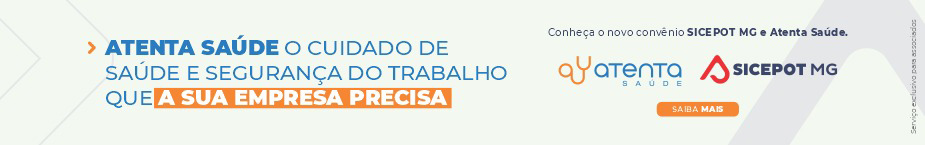 ÓRGÃO LICITANTE: COPASA-MGÓRGÃO LICITANTE: COPASA-MGÓRGÃO LICITANTE: COPASA-MGEDITAL: Nº CPLI. 1120220072EDITAL: Nº CPLI. 1120220072Endereço: Rua Carangola, 606, térreo, bairro Santo Antônio, Belo Horizonte/MG.Informações: Telefone: (31) 3250-1618/1619. Fax: (31) 3250-1670/1317. E-mail: cpli@copasa.com.br. Endereço: Rua Carangola, 606, térreo, bairro Santo Antônio, Belo Horizonte/MG.Informações: Telefone: (31) 3250-1618/1619. Fax: (31) 3250-1670/1317. E-mail: cpli@copasa.com.br. Endereço: Rua Carangola, 606, térreo, bairro Santo Antônio, Belo Horizonte/MG.Informações: Telefone: (31) 3250-1618/1619. Fax: (31) 3250-1670/1317. E-mail: cpli@copasa.com.br. Endereço: Rua Carangola, 606, térreo, bairro Santo Antônio, Belo Horizonte/MG.Informações: Telefone: (31) 3250-1618/1619. Fax: (31) 3250-1670/1317. E-mail: cpli@copasa.com.br. Endereço: Rua Carangola, 606, térreo, bairro Santo Antônio, Belo Horizonte/MG.Informações: Telefone: (31) 3250-1618/1619. Fax: (31) 3250-1670/1317. E-mail: cpli@copasa.com.br. OBJETO: execução, com fornecimento total de materiais e equipamentos, das obras e serviços para a implantação do Sistema de Esgotamento Sanitário do Bairro Montes Claros, no Município de Belo Horizonte/ MG.OBJETO: execução, com fornecimento total de materiais e equipamentos, das obras e serviços para a implantação do Sistema de Esgotamento Sanitário do Bairro Montes Claros, no Município de Belo Horizonte/ MG.OBJETO: execução, com fornecimento total de materiais e equipamentos, das obras e serviços para a implantação do Sistema de Esgotamento Sanitário do Bairro Montes Claros, no Município de Belo Horizonte/ MG.DATAS: Entrega: 09/08/2022 às 08:30Abertura: 09/08/2022 às 08:30Prazo de execução: 14 MESES.DATAS: Entrega: 09/08/2022 às 08:30Abertura: 09/08/2022 às 08:30Prazo de execução: 14 MESES.VALORESVALORESVALORESVALORESVALORESValor Estimado da ObraCapital Social Igual ou SuperiorGarantia de PropostaGarantia de PropostaValor do EditalR$ 10.653.240,44R$ -R$ -R$ -R$ -CAPACIDADE TÉCNICA:  a) Rede de esgoto ou pluvial com diâmetro igual ou superior a 200 (duzentos) mm;b) Estação Elevatória de Esgoto com potência igual ou superior a 20 (vinte) cv ou vazão igual ou superior a 10 (dez) l/s.c) Ligação Predial de Esgoto.CAPACIDADE TÉCNICA:  a) Rede de esgoto ou pluvial com diâmetro igual ou superior a 200 (duzentos) mm;b) Estação Elevatória de Esgoto com potência igual ou superior a 20 (vinte) cv ou vazão igual ou superior a 10 (dez) l/s.c) Ligação Predial de Esgoto.CAPACIDADE TÉCNICA:  a) Rede de esgoto ou pluvial com diâmetro igual ou superior a 200 (duzentos) mm;b) Estação Elevatória de Esgoto com potência igual ou superior a 20 (vinte) cv ou vazão igual ou superior a 10 (dez) l/s.c) Ligação Predial de Esgoto.CAPACIDADE TÉCNICA:  a) Rede de esgoto ou pluvial com diâmetro igual ou superior a 200 (duzentos) mm;b) Estação Elevatória de Esgoto com potência igual ou superior a 20 (vinte) cv ou vazão igual ou superior a 10 (dez) l/s.c) Ligação Predial de Esgoto.CAPACIDADE TÉCNICA:  a) Rede de esgoto ou pluvial com diâmetro igual ou superior a 200 (duzentos) mm;b) Estação Elevatória de Esgoto com potência igual ou superior a 20 (vinte) cv ou vazão igual ou superior a 10 (dez) l/s.c) Ligação Predial de Esgoto.CAPACIDADE OPERACIONAL:  a) Rede de esgoto ou pluvial com tubulação de PVC e/ou manilha cerâmica e/ou concreto e/ou ferro fundido, com diâmetro igual ou superior a 200 (duzentos) mm e com extensão igual ou superior a 7.600 (sete mil e seiscentos) m;b) Estação Elevatória de Esgoto com potência igual ou superior a 20 (vinte) cv ou vazão igual ou superior a 10 (dez) l/s;c) Ligação Predial de Esgoto com quantidade igual ou superior a 600 (seiscentos) un;d) Estrutura de escoramento de vala por qualquer processo, com quantidade igual ou superior a 26.300 (vinte e seis mil e trezentos) m².CAPACIDADE OPERACIONAL:  a) Rede de esgoto ou pluvial com tubulação de PVC e/ou manilha cerâmica e/ou concreto e/ou ferro fundido, com diâmetro igual ou superior a 200 (duzentos) mm e com extensão igual ou superior a 7.600 (sete mil e seiscentos) m;b) Estação Elevatória de Esgoto com potência igual ou superior a 20 (vinte) cv ou vazão igual ou superior a 10 (dez) l/s;c) Ligação Predial de Esgoto com quantidade igual ou superior a 600 (seiscentos) un;d) Estrutura de escoramento de vala por qualquer processo, com quantidade igual ou superior a 26.300 (vinte e seis mil e trezentos) m².CAPACIDADE OPERACIONAL:  a) Rede de esgoto ou pluvial com tubulação de PVC e/ou manilha cerâmica e/ou concreto e/ou ferro fundido, com diâmetro igual ou superior a 200 (duzentos) mm e com extensão igual ou superior a 7.600 (sete mil e seiscentos) m;b) Estação Elevatória de Esgoto com potência igual ou superior a 20 (vinte) cv ou vazão igual ou superior a 10 (dez) l/s;c) Ligação Predial de Esgoto com quantidade igual ou superior a 600 (seiscentos) un;d) Estrutura de escoramento de vala por qualquer processo, com quantidade igual ou superior a 26.300 (vinte e seis mil e trezentos) m².CAPACIDADE OPERACIONAL:  a) Rede de esgoto ou pluvial com tubulação de PVC e/ou manilha cerâmica e/ou concreto e/ou ferro fundido, com diâmetro igual ou superior a 200 (duzentos) mm e com extensão igual ou superior a 7.600 (sete mil e seiscentos) m;b) Estação Elevatória de Esgoto com potência igual ou superior a 20 (vinte) cv ou vazão igual ou superior a 10 (dez) l/s;c) Ligação Predial de Esgoto com quantidade igual ou superior a 600 (seiscentos) un;d) Estrutura de escoramento de vala por qualquer processo, com quantidade igual ou superior a 26.300 (vinte e seis mil e trezentos) m².CAPACIDADE OPERACIONAL:  a) Rede de esgoto ou pluvial com tubulação de PVC e/ou manilha cerâmica e/ou concreto e/ou ferro fundido, com diâmetro igual ou superior a 200 (duzentos) mm e com extensão igual ou superior a 7.600 (sete mil e seiscentos) m;b) Estação Elevatória de Esgoto com potência igual ou superior a 20 (vinte) cv ou vazão igual ou superior a 10 (dez) l/s;c) Ligação Predial de Esgoto com quantidade igual ou superior a 600 (seiscentos) un;d) Estrutura de escoramento de vala por qualquer processo, com quantidade igual ou superior a 26.300 (vinte e seis mil e trezentos) m².ÍNDICES ECONÔMICOS: Conforme edital. ÍNDICES ECONÔMICOS: Conforme edital. ÍNDICES ECONÔMICOS: Conforme edital. ÍNDICES ECONÔMICOS: Conforme edital. ÍNDICES ECONÔMICOS: Conforme edital. OBSERVAÇÕES: Mais informações e o caderno de licitação poderão ser obtidos, gratuitamente, através de download no endereço: www.copasa.com.br (link: licitações e contratos/licitações, pesquisar pelo número da licitação), a partir do dia 02/06/2022. As interessadas poderão designar engenheiro ou Arquiteto para efetuar visita técnica, para conhecimento das obras e serviços a serem executados. Para acompanhamento da visita técnica, fornecimento de informações e prestação de esclarecimentos porventura solicitados pelos interessados, estará disponível, o Sr. Cleber Torres ou outro empregado da COPASA MG, do dia 02 de junho de 2022 ao dia 08 de agosto de 2022. O agendamento da visita poderá ser feito pelo e-mail: cleber.torres@copasa.com.br ou pelo telefone 3250 1968 ou 1048. A visita será realizada na Rua Itapagipe, 49, Bairro Concordia – Belo Horizonte / MG, Gerência Regional Belo Horizonte Sul / GRBS da COPASA MG.https://www2.copasa.com.br/PortalComprasPrd/#/pesquisaDetalhes/2648E00C00261EECAEE6A50872F44046 OBSERVAÇÕES: Mais informações e o caderno de licitação poderão ser obtidos, gratuitamente, através de download no endereço: www.copasa.com.br (link: licitações e contratos/licitações, pesquisar pelo número da licitação), a partir do dia 02/06/2022. As interessadas poderão designar engenheiro ou Arquiteto para efetuar visita técnica, para conhecimento das obras e serviços a serem executados. Para acompanhamento da visita técnica, fornecimento de informações e prestação de esclarecimentos porventura solicitados pelos interessados, estará disponível, o Sr. Cleber Torres ou outro empregado da COPASA MG, do dia 02 de junho de 2022 ao dia 08 de agosto de 2022. O agendamento da visita poderá ser feito pelo e-mail: cleber.torres@copasa.com.br ou pelo telefone 3250 1968 ou 1048. A visita será realizada na Rua Itapagipe, 49, Bairro Concordia – Belo Horizonte / MG, Gerência Regional Belo Horizonte Sul / GRBS da COPASA MG.https://www2.copasa.com.br/PortalComprasPrd/#/pesquisaDetalhes/2648E00C00261EECAEE6A50872F44046 OBSERVAÇÕES: Mais informações e o caderno de licitação poderão ser obtidos, gratuitamente, através de download no endereço: www.copasa.com.br (link: licitações e contratos/licitações, pesquisar pelo número da licitação), a partir do dia 02/06/2022. As interessadas poderão designar engenheiro ou Arquiteto para efetuar visita técnica, para conhecimento das obras e serviços a serem executados. Para acompanhamento da visita técnica, fornecimento de informações e prestação de esclarecimentos porventura solicitados pelos interessados, estará disponível, o Sr. Cleber Torres ou outro empregado da COPASA MG, do dia 02 de junho de 2022 ao dia 08 de agosto de 2022. O agendamento da visita poderá ser feito pelo e-mail: cleber.torres@copasa.com.br ou pelo telefone 3250 1968 ou 1048. A visita será realizada na Rua Itapagipe, 49, Bairro Concordia – Belo Horizonte / MG, Gerência Regional Belo Horizonte Sul / GRBS da COPASA MG.https://www2.copasa.com.br/PortalComprasPrd/#/pesquisaDetalhes/2648E00C00261EECAEE6A50872F44046 OBSERVAÇÕES: Mais informações e o caderno de licitação poderão ser obtidos, gratuitamente, através de download no endereço: www.copasa.com.br (link: licitações e contratos/licitações, pesquisar pelo número da licitação), a partir do dia 02/06/2022. As interessadas poderão designar engenheiro ou Arquiteto para efetuar visita técnica, para conhecimento das obras e serviços a serem executados. Para acompanhamento da visita técnica, fornecimento de informações e prestação de esclarecimentos porventura solicitados pelos interessados, estará disponível, o Sr. Cleber Torres ou outro empregado da COPASA MG, do dia 02 de junho de 2022 ao dia 08 de agosto de 2022. O agendamento da visita poderá ser feito pelo e-mail: cleber.torres@copasa.com.br ou pelo telefone 3250 1968 ou 1048. A visita será realizada na Rua Itapagipe, 49, Bairro Concordia – Belo Horizonte / MG, Gerência Regional Belo Horizonte Sul / GRBS da COPASA MG.https://www2.copasa.com.br/PortalComprasPrd/#/pesquisaDetalhes/2648E00C00261EECAEE6A50872F44046 OBSERVAÇÕES: Mais informações e o caderno de licitação poderão ser obtidos, gratuitamente, através de download no endereço: www.copasa.com.br (link: licitações e contratos/licitações, pesquisar pelo número da licitação), a partir do dia 02/06/2022. As interessadas poderão designar engenheiro ou Arquiteto para efetuar visita técnica, para conhecimento das obras e serviços a serem executados. Para acompanhamento da visita técnica, fornecimento de informações e prestação de esclarecimentos porventura solicitados pelos interessados, estará disponível, o Sr. Cleber Torres ou outro empregado da COPASA MG, do dia 02 de junho de 2022 ao dia 08 de agosto de 2022. O agendamento da visita poderá ser feito pelo e-mail: cleber.torres@copasa.com.br ou pelo telefone 3250 1968 ou 1048. A visita será realizada na Rua Itapagipe, 49, Bairro Concordia – Belo Horizonte / MG, Gerência Regional Belo Horizonte Sul / GRBS da COPASA MG.https://www2.copasa.com.br/PortalComprasPrd/#/pesquisaDetalhes/2648E00C00261EECAEE6A50872F44046 ÓRGÃO LICITANTE: COPASA-MGÓRGÃO LICITANTE: COPASA-MGÓRGÃO LICITANTE: COPASA-MGEDITAL: Nº CPLI. 1120220074EDITAL: Nº CPLI. 1120220074Endereço: Rua Carangola, 606, térreo, bairro Santo Antônio, Belo Horizonte/MG.Informações: Telefone: (31) 3250-1618/1619. Fax: (31) 3250-1670/1317. E-mail: cpli@copasa.com.br. Endereço: Rua Carangola, 606, térreo, bairro Santo Antônio, Belo Horizonte/MG.Informações: Telefone: (31) 3250-1618/1619. Fax: (31) 3250-1670/1317. E-mail: cpli@copasa.com.br. Endereço: Rua Carangola, 606, térreo, bairro Santo Antônio, Belo Horizonte/MG.Informações: Telefone: (31) 3250-1618/1619. Fax: (31) 3250-1670/1317. E-mail: cpli@copasa.com.br. Endereço: Rua Carangola, 606, térreo, bairro Santo Antônio, Belo Horizonte/MG.Informações: Telefone: (31) 3250-1618/1619. Fax: (31) 3250-1670/1317. E-mail: cpli@copasa.com.br. Endereço: Rua Carangola, 606, térreo, bairro Santo Antônio, Belo Horizonte/MG.Informações: Telefone: (31) 3250-1618/1619. Fax: (31) 3250-1670/1317. E-mail: cpli@copasa.com.br. OBJETO: execução, com fornecimento parcial de materiais, das obras e serviços de ampliação dos Sistemas de Esgotamento Sanitário em diversos bairros do Município de Belo Horizonte/MG.OBJETO: execução, com fornecimento parcial de materiais, das obras e serviços de ampliação dos Sistemas de Esgotamento Sanitário em diversos bairros do Município de Belo Horizonte/MG.OBJETO: execução, com fornecimento parcial de materiais, das obras e serviços de ampliação dos Sistemas de Esgotamento Sanitário em diversos bairros do Município de Belo Horizonte/MG.DATAS: Entrega: 09/08/2022 às 14:30Abertura: 09/08/2022 às 14:30Prazo de execução: 15 MESES.DATAS: Entrega: 09/08/2022 às 14:30Abertura: 09/08/2022 às 14:30Prazo de execução: 15 MESES.VALORESVALORESVALORESVALORESVALORESValor Estimado da ObraCapital Social Igual ou SuperiorGarantia de PropostaGarantia de PropostaValor do EditalR$ 14.433.145,41R$ -R$ -R$ -R$ -CAPACIDADE TÉCNICA:  a) Rede de esgoto ou pluvial com diâmetro igual ou superior a 200 (duzentos) mm;b) Estação Elevatória de Esgoto com potência igual ou superior a 7 (sete) cv ou vazão igual ou superior a 17 (dezessete) l/s.CAPACIDADE TÉCNICA:  a) Rede de esgoto ou pluvial com diâmetro igual ou superior a 200 (duzentos) mm;b) Estação Elevatória de Esgoto com potência igual ou superior a 7 (sete) cv ou vazão igual ou superior a 17 (dezessete) l/s.CAPACIDADE TÉCNICA:  a) Rede de esgoto ou pluvial com diâmetro igual ou superior a 200 (duzentos) mm;b) Estação Elevatória de Esgoto com potência igual ou superior a 7 (sete) cv ou vazão igual ou superior a 17 (dezessete) l/s.CAPACIDADE TÉCNICA:  a) Rede de esgoto ou pluvial com diâmetro igual ou superior a 200 (duzentos) mm;b) Estação Elevatória de Esgoto com potência igual ou superior a 7 (sete) cv ou vazão igual ou superior a 17 (dezessete) l/s.CAPACIDADE TÉCNICA:  a) Rede de esgoto ou pluvial com diâmetro igual ou superior a 200 (duzentos) mm;b) Estação Elevatória de Esgoto com potência igual ou superior a 7 (sete) cv ou vazão igual ou superior a 17 (dezessete) l/s.CAPACIDADE OPERACIONAL:  a) Rede de esgoto ou pluvial com tubulação de PVC e/ou manilha cerâmica e/ou concreto e/ou ferro fundido, com diâmetro igual ou superior a 200 (duzentos) mm e com extensão igual ou superior a 6.000 (seis mil) m;b) Estação Elevatória de Esgoto com potência igual ou superior a 7 (sete) cv ou vazão igual ou superior a 17 (dezessete) l/s;c) Pavimento asfáltico (CBUQ e/ou PMF) com quantidade igual ou superior a 3.500 (três mil e quinhentos) m²;d) Contenção de gabião, com quantidade igual ou superior a 1.400 (um mil e quatrocentos) m³;e) Estrutura de escoramento de vala por qualquer processo, com quantidade igual ou superior a 19.100 (dezenove mil e cem) m²;f) Base em bica corrida e/ou minério de ferro em quantidade igual ou superior a 1.100 (um mil e cem) m³.CAPACIDADE OPERACIONAL:  a) Rede de esgoto ou pluvial com tubulação de PVC e/ou manilha cerâmica e/ou concreto e/ou ferro fundido, com diâmetro igual ou superior a 200 (duzentos) mm e com extensão igual ou superior a 6.000 (seis mil) m;b) Estação Elevatória de Esgoto com potência igual ou superior a 7 (sete) cv ou vazão igual ou superior a 17 (dezessete) l/s;c) Pavimento asfáltico (CBUQ e/ou PMF) com quantidade igual ou superior a 3.500 (três mil e quinhentos) m²;d) Contenção de gabião, com quantidade igual ou superior a 1.400 (um mil e quatrocentos) m³;e) Estrutura de escoramento de vala por qualquer processo, com quantidade igual ou superior a 19.100 (dezenove mil e cem) m²;f) Base em bica corrida e/ou minério de ferro em quantidade igual ou superior a 1.100 (um mil e cem) m³.CAPACIDADE OPERACIONAL:  a) Rede de esgoto ou pluvial com tubulação de PVC e/ou manilha cerâmica e/ou concreto e/ou ferro fundido, com diâmetro igual ou superior a 200 (duzentos) mm e com extensão igual ou superior a 6.000 (seis mil) m;b) Estação Elevatória de Esgoto com potência igual ou superior a 7 (sete) cv ou vazão igual ou superior a 17 (dezessete) l/s;c) Pavimento asfáltico (CBUQ e/ou PMF) com quantidade igual ou superior a 3.500 (três mil e quinhentos) m²;d) Contenção de gabião, com quantidade igual ou superior a 1.400 (um mil e quatrocentos) m³;e) Estrutura de escoramento de vala por qualquer processo, com quantidade igual ou superior a 19.100 (dezenove mil e cem) m²;f) Base em bica corrida e/ou minério de ferro em quantidade igual ou superior a 1.100 (um mil e cem) m³.CAPACIDADE OPERACIONAL:  a) Rede de esgoto ou pluvial com tubulação de PVC e/ou manilha cerâmica e/ou concreto e/ou ferro fundido, com diâmetro igual ou superior a 200 (duzentos) mm e com extensão igual ou superior a 6.000 (seis mil) m;b) Estação Elevatória de Esgoto com potência igual ou superior a 7 (sete) cv ou vazão igual ou superior a 17 (dezessete) l/s;c) Pavimento asfáltico (CBUQ e/ou PMF) com quantidade igual ou superior a 3.500 (três mil e quinhentos) m²;d) Contenção de gabião, com quantidade igual ou superior a 1.400 (um mil e quatrocentos) m³;e) Estrutura de escoramento de vala por qualquer processo, com quantidade igual ou superior a 19.100 (dezenove mil e cem) m²;f) Base em bica corrida e/ou minério de ferro em quantidade igual ou superior a 1.100 (um mil e cem) m³.CAPACIDADE OPERACIONAL:  a) Rede de esgoto ou pluvial com tubulação de PVC e/ou manilha cerâmica e/ou concreto e/ou ferro fundido, com diâmetro igual ou superior a 200 (duzentos) mm e com extensão igual ou superior a 6.000 (seis mil) m;b) Estação Elevatória de Esgoto com potência igual ou superior a 7 (sete) cv ou vazão igual ou superior a 17 (dezessete) l/s;c) Pavimento asfáltico (CBUQ e/ou PMF) com quantidade igual ou superior a 3.500 (três mil e quinhentos) m²;d) Contenção de gabião, com quantidade igual ou superior a 1.400 (um mil e quatrocentos) m³;e) Estrutura de escoramento de vala por qualquer processo, com quantidade igual ou superior a 19.100 (dezenove mil e cem) m²;f) Base em bica corrida e/ou minério de ferro em quantidade igual ou superior a 1.100 (um mil e cem) m³.ÍNDICES ECONÔMICOS: Conforme edital. ÍNDICES ECONÔMICOS: Conforme edital. ÍNDICES ECONÔMICOS: Conforme edital. ÍNDICES ECONÔMICOS: Conforme edital. ÍNDICES ECONÔMICOS: Conforme edital. OBSERVAÇÕES: Mais informações e o caderno de licitação poderão ser obtidos, gratuitamente, através de download no endereço: www.copasa.com.br (link: licitações e contratos/licitações, pesquisar pelo número da licitação), a partir do dia 02/06/2022.As interessadas poderão designar engenheiro ou Arquiteto para efetuar visita técnica, para conhecimento das obras e serviços a serem executados. Para acompanhamento da visita técnica, fornecimento de informações e prestação de esclarecimentos porventura solicitados pelos interessados, estará disponível, o Sr. Cleber Torres ou outro empregado da COPASA MG, do dia 02 de junho de 2022 ao dia 08 de agosto de 2022. O agendamento da visita poderá ser feito pelo e-mail: cleber.torres@copasa.com.br ou pelo telefone 3250 1968 ou 1048.https://www2.copasa.com.br/PortalComprasPrd/#/pesquisaDetalhes/2648E00C00261EDCAFE3EEC98DCA8F2B OBSERVAÇÕES: Mais informações e o caderno de licitação poderão ser obtidos, gratuitamente, através de download no endereço: www.copasa.com.br (link: licitações e contratos/licitações, pesquisar pelo número da licitação), a partir do dia 02/06/2022.As interessadas poderão designar engenheiro ou Arquiteto para efetuar visita técnica, para conhecimento das obras e serviços a serem executados. Para acompanhamento da visita técnica, fornecimento de informações e prestação de esclarecimentos porventura solicitados pelos interessados, estará disponível, o Sr. Cleber Torres ou outro empregado da COPASA MG, do dia 02 de junho de 2022 ao dia 08 de agosto de 2022. O agendamento da visita poderá ser feito pelo e-mail: cleber.torres@copasa.com.br ou pelo telefone 3250 1968 ou 1048.https://www2.copasa.com.br/PortalComprasPrd/#/pesquisaDetalhes/2648E00C00261EDCAFE3EEC98DCA8F2B OBSERVAÇÕES: Mais informações e o caderno de licitação poderão ser obtidos, gratuitamente, através de download no endereço: www.copasa.com.br (link: licitações e contratos/licitações, pesquisar pelo número da licitação), a partir do dia 02/06/2022.As interessadas poderão designar engenheiro ou Arquiteto para efetuar visita técnica, para conhecimento das obras e serviços a serem executados. Para acompanhamento da visita técnica, fornecimento de informações e prestação de esclarecimentos porventura solicitados pelos interessados, estará disponível, o Sr. Cleber Torres ou outro empregado da COPASA MG, do dia 02 de junho de 2022 ao dia 08 de agosto de 2022. O agendamento da visita poderá ser feito pelo e-mail: cleber.torres@copasa.com.br ou pelo telefone 3250 1968 ou 1048.https://www2.copasa.com.br/PortalComprasPrd/#/pesquisaDetalhes/2648E00C00261EDCAFE3EEC98DCA8F2B OBSERVAÇÕES: Mais informações e o caderno de licitação poderão ser obtidos, gratuitamente, através de download no endereço: www.copasa.com.br (link: licitações e contratos/licitações, pesquisar pelo número da licitação), a partir do dia 02/06/2022.As interessadas poderão designar engenheiro ou Arquiteto para efetuar visita técnica, para conhecimento das obras e serviços a serem executados. Para acompanhamento da visita técnica, fornecimento de informações e prestação de esclarecimentos porventura solicitados pelos interessados, estará disponível, o Sr. Cleber Torres ou outro empregado da COPASA MG, do dia 02 de junho de 2022 ao dia 08 de agosto de 2022. O agendamento da visita poderá ser feito pelo e-mail: cleber.torres@copasa.com.br ou pelo telefone 3250 1968 ou 1048.https://www2.copasa.com.br/PortalComprasPrd/#/pesquisaDetalhes/2648E00C00261EDCAFE3EEC98DCA8F2B OBSERVAÇÕES: Mais informações e o caderno de licitação poderão ser obtidos, gratuitamente, através de download no endereço: www.copasa.com.br (link: licitações e contratos/licitações, pesquisar pelo número da licitação), a partir do dia 02/06/2022.As interessadas poderão designar engenheiro ou Arquiteto para efetuar visita técnica, para conhecimento das obras e serviços a serem executados. Para acompanhamento da visita técnica, fornecimento de informações e prestação de esclarecimentos porventura solicitados pelos interessados, estará disponível, o Sr. Cleber Torres ou outro empregado da COPASA MG, do dia 02 de junho de 2022 ao dia 08 de agosto de 2022. O agendamento da visita poderá ser feito pelo e-mail: cleber.torres@copasa.com.br ou pelo telefone 3250 1968 ou 1048.https://www2.copasa.com.br/PortalComprasPrd/#/pesquisaDetalhes/2648E00C00261EDCAFE3EEC98DCA8F2B ÓRGÃO LICITANTE: COPASA-MGÓRGÃO LICITANTE: COPASA-MGÓRGÃO LICITANTE: COPASA-MGEDITAL: Nº CPLI. 1120220092EDITAL: Nº CPLI. 1120220092Endereço: Rua Carangola, 606, térreo, bairro Santo Antônio, Belo Horizonte/MG.Informações: Telefone: (31) 3250-1618/1619. Fax: (31) 3250-1670/1317. E-mail: cpli@copasa.com.br. Endereço: Rua Carangola, 606, térreo, bairro Santo Antônio, Belo Horizonte/MG.Informações: Telefone: (31) 3250-1618/1619. Fax: (31) 3250-1670/1317. E-mail: cpli@copasa.com.br. Endereço: Rua Carangola, 606, térreo, bairro Santo Antônio, Belo Horizonte/MG.Informações: Telefone: (31) 3250-1618/1619. Fax: (31) 3250-1670/1317. E-mail: cpli@copasa.com.br. Endereço: Rua Carangola, 606, térreo, bairro Santo Antônio, Belo Horizonte/MG.Informações: Telefone: (31) 3250-1618/1619. Fax: (31) 3250-1670/1317. E-mail: cpli@copasa.com.br. Endereço: Rua Carangola, 606, térreo, bairro Santo Antônio, Belo Horizonte/MG.Informações: Telefone: (31) 3250-1618/1619. Fax: (31) 3250-1670/1317. E-mail: cpli@copasa.com.br. OBJETO: execução, com fornecimento parcial de materiais, das obras e serviços de expansão da capacidade de atendimento do Sistema de Esgotamento Sanitário da cidade de Paracatu/MG.OBJETO: execução, com fornecimento parcial de materiais, das obras e serviços de expansão da capacidade de atendimento do Sistema de Esgotamento Sanitário da cidade de Paracatu/MG.OBJETO: execução, com fornecimento parcial de materiais, das obras e serviços de expansão da capacidade de atendimento do Sistema de Esgotamento Sanitário da cidade de Paracatu/MG.DATAS: Entrega: 10/08/2022 às 08:30Abertura: 10/08/2022 às 08:30Prazo de execução:DATAS: Entrega: 10/08/2022 às 08:30Abertura: 10/08/2022 às 08:30Prazo de execução:VALORESVALORESVALORESVALORESVALORESValor Estimado da ObraCapital Social Igual ou SuperiorGarantia de PropostaGarantia de PropostaValor do EditalR$ 14.281.411,01R$ -R$ -R$ -R$ -CAPACIDADE TÉCNICA:  a) Rede de esgoto ou pluvial com diâmetro igual ou superior a 150 (cento e cinquenta) mm;b) Montagem e/ou instalação de Estação de Tratamento de Esgoto pré-fabricada, com capacidade igual ou superior a 1,0 (um) l/s;c) Implantação e/ou ampliação e/ou reforma e/ou melhorias em Estação de Tratamento de Esgoto;CAPACIDADE TÉCNICA:  a) Rede de esgoto ou pluvial com diâmetro igual ou superior a 150 (cento e cinquenta) mm;b) Montagem e/ou instalação de Estação de Tratamento de Esgoto pré-fabricada, com capacidade igual ou superior a 1,0 (um) l/s;c) Implantação e/ou ampliação e/ou reforma e/ou melhorias em Estação de Tratamento de Esgoto;CAPACIDADE TÉCNICA:  a) Rede de esgoto ou pluvial com diâmetro igual ou superior a 150 (cento e cinquenta) mm;b) Montagem e/ou instalação de Estação de Tratamento de Esgoto pré-fabricada, com capacidade igual ou superior a 1,0 (um) l/s;c) Implantação e/ou ampliação e/ou reforma e/ou melhorias em Estação de Tratamento de Esgoto;CAPACIDADE TÉCNICA:  a) Rede de esgoto ou pluvial com diâmetro igual ou superior a 150 (cento e cinquenta) mm;b) Montagem e/ou instalação de Estação de Tratamento de Esgoto pré-fabricada, com capacidade igual ou superior a 1,0 (um) l/s;c) Implantação e/ou ampliação e/ou reforma e/ou melhorias em Estação de Tratamento de Esgoto;CAPACIDADE TÉCNICA:  a) Rede de esgoto ou pluvial com diâmetro igual ou superior a 150 (cento e cinquenta) mm;b) Montagem e/ou instalação de Estação de Tratamento de Esgoto pré-fabricada, com capacidade igual ou superior a 1,0 (um) l/s;c) Implantação e/ou ampliação e/ou reforma e/ou melhorias em Estação de Tratamento de Esgoto;CAPACIDADE OPERACIONAL:  a) Rede de esgoto ou pluvial com tubulação de PVC e/ou manilha cerâmica e/ou e/ou ferro fundido, com diâmetro igual ou superior a 150 (cento e cinquenta) mm e com extensão igual ou superior a 4.100 (quatro mil e cem) m;b) Montagem e/ou instalação de Estação de Tratamento de Esgoto pré-fabricada, com capacidade igual ou superior a 1,0 (um) l/s;c) Implantação e/ou ampliação e/ou reforma e/ou melhorias em Estação de Tratamento de Esgoto;d) Pavimento asfáltico (CBUQ e/ou PMF) com quantidade igual ou superior a 3.900(três mil e novecentos) m²;e) Aterro compactado, com quantidade igual ou superior a 6.500 (seis mil e quinhentos) m3;f) Estrutura de escoramento de vala por qualquer processo, com quantidade igual ou superior a 8.300 (oito mil e trezentos) m²;g) Escavação e carga em solo e/ou bombeamento de lodo/areia/cascalho e/ou desassoreamento de barragens/reservatórios/tanques, com quantidade igual superior a 8.500(oito mil e quinhentos) m3.CAPACIDADE OPERACIONAL:  a) Rede de esgoto ou pluvial com tubulação de PVC e/ou manilha cerâmica e/ou e/ou ferro fundido, com diâmetro igual ou superior a 150 (cento e cinquenta) mm e com extensão igual ou superior a 4.100 (quatro mil e cem) m;b) Montagem e/ou instalação de Estação de Tratamento de Esgoto pré-fabricada, com capacidade igual ou superior a 1,0 (um) l/s;c) Implantação e/ou ampliação e/ou reforma e/ou melhorias em Estação de Tratamento de Esgoto;d) Pavimento asfáltico (CBUQ e/ou PMF) com quantidade igual ou superior a 3.900(três mil e novecentos) m²;e) Aterro compactado, com quantidade igual ou superior a 6.500 (seis mil e quinhentos) m3;f) Estrutura de escoramento de vala por qualquer processo, com quantidade igual ou superior a 8.300 (oito mil e trezentos) m²;g) Escavação e carga em solo e/ou bombeamento de lodo/areia/cascalho e/ou desassoreamento de barragens/reservatórios/tanques, com quantidade igual superior a 8.500(oito mil e quinhentos) m3.CAPACIDADE OPERACIONAL:  a) Rede de esgoto ou pluvial com tubulação de PVC e/ou manilha cerâmica e/ou e/ou ferro fundido, com diâmetro igual ou superior a 150 (cento e cinquenta) mm e com extensão igual ou superior a 4.100 (quatro mil e cem) m;b) Montagem e/ou instalação de Estação de Tratamento de Esgoto pré-fabricada, com capacidade igual ou superior a 1,0 (um) l/s;c) Implantação e/ou ampliação e/ou reforma e/ou melhorias em Estação de Tratamento de Esgoto;d) Pavimento asfáltico (CBUQ e/ou PMF) com quantidade igual ou superior a 3.900(três mil e novecentos) m²;e) Aterro compactado, com quantidade igual ou superior a 6.500 (seis mil e quinhentos) m3;f) Estrutura de escoramento de vala por qualquer processo, com quantidade igual ou superior a 8.300 (oito mil e trezentos) m²;g) Escavação e carga em solo e/ou bombeamento de lodo/areia/cascalho e/ou desassoreamento de barragens/reservatórios/tanques, com quantidade igual superior a 8.500(oito mil e quinhentos) m3.CAPACIDADE OPERACIONAL:  a) Rede de esgoto ou pluvial com tubulação de PVC e/ou manilha cerâmica e/ou e/ou ferro fundido, com diâmetro igual ou superior a 150 (cento e cinquenta) mm e com extensão igual ou superior a 4.100 (quatro mil e cem) m;b) Montagem e/ou instalação de Estação de Tratamento de Esgoto pré-fabricada, com capacidade igual ou superior a 1,0 (um) l/s;c) Implantação e/ou ampliação e/ou reforma e/ou melhorias em Estação de Tratamento de Esgoto;d) Pavimento asfáltico (CBUQ e/ou PMF) com quantidade igual ou superior a 3.900(três mil e novecentos) m²;e) Aterro compactado, com quantidade igual ou superior a 6.500 (seis mil e quinhentos) m3;f) Estrutura de escoramento de vala por qualquer processo, com quantidade igual ou superior a 8.300 (oito mil e trezentos) m²;g) Escavação e carga em solo e/ou bombeamento de lodo/areia/cascalho e/ou desassoreamento de barragens/reservatórios/tanques, com quantidade igual superior a 8.500(oito mil e quinhentos) m3.CAPACIDADE OPERACIONAL:  a) Rede de esgoto ou pluvial com tubulação de PVC e/ou manilha cerâmica e/ou e/ou ferro fundido, com diâmetro igual ou superior a 150 (cento e cinquenta) mm e com extensão igual ou superior a 4.100 (quatro mil e cem) m;b) Montagem e/ou instalação de Estação de Tratamento de Esgoto pré-fabricada, com capacidade igual ou superior a 1,0 (um) l/s;c) Implantação e/ou ampliação e/ou reforma e/ou melhorias em Estação de Tratamento de Esgoto;d) Pavimento asfáltico (CBUQ e/ou PMF) com quantidade igual ou superior a 3.900(três mil e novecentos) m²;e) Aterro compactado, com quantidade igual ou superior a 6.500 (seis mil e quinhentos) m3;f) Estrutura de escoramento de vala por qualquer processo, com quantidade igual ou superior a 8.300 (oito mil e trezentos) m²;g) Escavação e carga em solo e/ou bombeamento de lodo/areia/cascalho e/ou desassoreamento de barragens/reservatórios/tanques, com quantidade igual superior a 8.500(oito mil e quinhentos) m3.ÍNDICES ECONÔMICOS: Conforme edital. ÍNDICES ECONÔMICOS: Conforme edital. ÍNDICES ECONÔMICOS: Conforme edital. ÍNDICES ECONÔMICOS: Conforme edital. ÍNDICES ECONÔMICOS: Conforme edital. OBSERVAÇÕES: Mais informações e o caderno de licitação poderão ser obtidos, gratuitamente, através de download no endereço: www.copasa.com.br (link: licitações e contratos/licitações, pesquisar pelo número da licitação), a partir do dia 02/06/2022.As interessadas poderão designar engenheiro ou Arquiteto para efetuar visita técnica, para conhecimento das obras e serviços a serem executados. Para acompanhamento da visita técnica, fornecimento de informações e prestação de esclarecimentos porventura solicitados pelos interessados, estará disponível, o Sr. Edilson Alves de Oliveira ou outro empregado da COPASA MG, do dia 03 de junho de 2022 ao dia 09 de agosto de 2022. Oagendamento da visita poderá ser feito pelo e-mail: edilson.alves@copasa.com.br ou pelo telefone 34 3823 34 36 ou (31) 99803- 8045, a visita será realizada na Rua Tório, 240, centro, Paracatu / MG, escritório local da Copasa MG.OBSERVAÇÕES: Mais informações e o caderno de licitação poderão ser obtidos, gratuitamente, através de download no endereço: www.copasa.com.br (link: licitações e contratos/licitações, pesquisar pelo número da licitação), a partir do dia 02/06/2022.As interessadas poderão designar engenheiro ou Arquiteto para efetuar visita técnica, para conhecimento das obras e serviços a serem executados. Para acompanhamento da visita técnica, fornecimento de informações e prestação de esclarecimentos porventura solicitados pelos interessados, estará disponível, o Sr. Edilson Alves de Oliveira ou outro empregado da COPASA MG, do dia 03 de junho de 2022 ao dia 09 de agosto de 2022. Oagendamento da visita poderá ser feito pelo e-mail: edilson.alves@copasa.com.br ou pelo telefone 34 3823 34 36 ou (31) 99803- 8045, a visita será realizada na Rua Tório, 240, centro, Paracatu / MG, escritório local da Copasa MG.OBSERVAÇÕES: Mais informações e o caderno de licitação poderão ser obtidos, gratuitamente, através de download no endereço: www.copasa.com.br (link: licitações e contratos/licitações, pesquisar pelo número da licitação), a partir do dia 02/06/2022.As interessadas poderão designar engenheiro ou Arquiteto para efetuar visita técnica, para conhecimento das obras e serviços a serem executados. Para acompanhamento da visita técnica, fornecimento de informações e prestação de esclarecimentos porventura solicitados pelos interessados, estará disponível, o Sr. Edilson Alves de Oliveira ou outro empregado da COPASA MG, do dia 03 de junho de 2022 ao dia 09 de agosto de 2022. Oagendamento da visita poderá ser feito pelo e-mail: edilson.alves@copasa.com.br ou pelo telefone 34 3823 34 36 ou (31) 99803- 8045, a visita será realizada na Rua Tório, 240, centro, Paracatu / MG, escritório local da Copasa MG.OBSERVAÇÕES: Mais informações e o caderno de licitação poderão ser obtidos, gratuitamente, através de download no endereço: www.copasa.com.br (link: licitações e contratos/licitações, pesquisar pelo número da licitação), a partir do dia 02/06/2022.As interessadas poderão designar engenheiro ou Arquiteto para efetuar visita técnica, para conhecimento das obras e serviços a serem executados. Para acompanhamento da visita técnica, fornecimento de informações e prestação de esclarecimentos porventura solicitados pelos interessados, estará disponível, o Sr. Edilson Alves de Oliveira ou outro empregado da COPASA MG, do dia 03 de junho de 2022 ao dia 09 de agosto de 2022. Oagendamento da visita poderá ser feito pelo e-mail: edilson.alves@copasa.com.br ou pelo telefone 34 3823 34 36 ou (31) 99803- 8045, a visita será realizada na Rua Tório, 240, centro, Paracatu / MG, escritório local da Copasa MG.OBSERVAÇÕES: Mais informações e o caderno de licitação poderão ser obtidos, gratuitamente, através de download no endereço: www.copasa.com.br (link: licitações e contratos/licitações, pesquisar pelo número da licitação), a partir do dia 02/06/2022.As interessadas poderão designar engenheiro ou Arquiteto para efetuar visita técnica, para conhecimento das obras e serviços a serem executados. Para acompanhamento da visita técnica, fornecimento de informações e prestação de esclarecimentos porventura solicitados pelos interessados, estará disponível, o Sr. Edilson Alves de Oliveira ou outro empregado da COPASA MG, do dia 03 de junho de 2022 ao dia 09 de agosto de 2022. Oagendamento da visita poderá ser feito pelo e-mail: edilson.alves@copasa.com.br ou pelo telefone 34 3823 34 36 ou (31) 99803- 8045, a visita será realizada na Rua Tório, 240, centro, Paracatu / MG, escritório local da Copasa MG.ÓRGÃO LICITANTE: - TRIBUNAL DE JUSTIÇA DO ESTADO DE MINAS GERAISÓRGÃO LICITANTE: - TRIBUNAL DE JUSTIÇA DO ESTADO DE MINAS GERAISEDITAL: CONCORRÊNCIA- EDITAL Nº 103/2022 - PUBLICADO - TJMG/SUP-ADM/DIRSEP/GECOMP/COALIEDITAL: CONCORRÊNCIA- EDITAL Nº 103/2022 - PUBLICADO - TJMG/SUP-ADM/DIRSEP/GECOMP/COALIEDITAL: CONCORRÊNCIA- EDITAL Nº 103/2022 - PUBLICADO - TJMG/SUP-ADM/DIRSEP/GECOMP/COALIEndereço: Rua Gonçalves Dias, 1260 – Funcionários – Belo Horizonte/MG.Informações: Telefone: (31) 3249-8033 e 3249-8034. E-mail licit@tjmg.jus.br. Endereço: Rua Gonçalves Dias, 1260 – Funcionários – Belo Horizonte/MG.Informações: Telefone: (31) 3249-8033 e 3249-8034. E-mail licit@tjmg.jus.br. Endereço: Rua Gonçalves Dias, 1260 – Funcionários – Belo Horizonte/MG.Informações: Telefone: (31) 3249-8033 e 3249-8034. E-mail licit@tjmg.jus.br. Endereço: Rua Gonçalves Dias, 1260 – Funcionários – Belo Horizonte/MG.Informações: Telefone: (31) 3249-8033 e 3249-8034. E-mail licit@tjmg.jus.br. Endereço: Rua Gonçalves Dias, 1260 – Funcionários – Belo Horizonte/MG.Informações: Telefone: (31) 3249-8033 e 3249-8034. E-mail licit@tjmg.jus.br. DATAS:Data para Entrega dos Envelopes: 01/06/22 às 17:00Data Abertura dos envelopes: 02/06/22 às 09:00Prazo de Execução: conforme edital.DATAS:Data para Entrega dos Envelopes: 01/06/22 às 17:00Data Abertura dos envelopes: 02/06/22 às 09:00Prazo de Execução: conforme edital.DATAS:Data para Entrega dos Envelopes: 01/06/22 às 17:00Data Abertura dos envelopes: 02/06/22 às 09:00Prazo de Execução: conforme edital.VALORESVALORESVALORESVALORESVALORESValor Estimado da ObraCapital Social Capital Social Garantia de PropostaValor do EditalR$ 15.094.816,23R$ -R$ -R$ -R$ -CAPACIDADE TÉCNICA: Atestado de Capacidade Técnico-Profissional comprovando aptidão para desempenho de atividade pertinente e compatível em características com o objeto da licitação, em nome de profissional(is) de nível superior ou outros devidamente reconhecidos pela entidade competente, que tenha(m)vínculo profissional formal com a licitante ou apresentar declaração de contratação futura, devidamente comprovado por documentação pertinente, na data prevista para a entrega da proposta e que constem na Certidão de Registro do CREA ou CAU como responsável técnico do licitante. Tal(is) atestado(s), devidamente registrado(s) no CREA ou CAU, deverá(ão) ter sido emitido(s) por pessoa jurídica de direito público ou privado, e estar acompanhado(s) da(s) respectiva(s) Certidão(ões) de Acervo Técnico – CAT, que comprove(m) a execução das seguintes parcelas de maior relevância técnica e valor significativo: Estrutura em concreto armado moldado “in loco” em edificações. Instalação elétrica de baixa tensão em edificações.CAPACIDADE TÉCNICA: Atestado de Capacidade Técnico-Profissional comprovando aptidão para desempenho de atividade pertinente e compatível em características com o objeto da licitação, em nome de profissional(is) de nível superior ou outros devidamente reconhecidos pela entidade competente, que tenha(m)vínculo profissional formal com a licitante ou apresentar declaração de contratação futura, devidamente comprovado por documentação pertinente, na data prevista para a entrega da proposta e que constem na Certidão de Registro do CREA ou CAU como responsável técnico do licitante. Tal(is) atestado(s), devidamente registrado(s) no CREA ou CAU, deverá(ão) ter sido emitido(s) por pessoa jurídica de direito público ou privado, e estar acompanhado(s) da(s) respectiva(s) Certidão(ões) de Acervo Técnico – CAT, que comprove(m) a execução das seguintes parcelas de maior relevância técnica e valor significativo: Estrutura em concreto armado moldado “in loco” em edificações. Instalação elétrica de baixa tensão em edificações.CAPACIDADE TÉCNICA: Atestado de Capacidade Técnico-Profissional comprovando aptidão para desempenho de atividade pertinente e compatível em características com o objeto da licitação, em nome de profissional(is) de nível superior ou outros devidamente reconhecidos pela entidade competente, que tenha(m)vínculo profissional formal com a licitante ou apresentar declaração de contratação futura, devidamente comprovado por documentação pertinente, na data prevista para a entrega da proposta e que constem na Certidão de Registro do CREA ou CAU como responsável técnico do licitante. Tal(is) atestado(s), devidamente registrado(s) no CREA ou CAU, deverá(ão) ter sido emitido(s) por pessoa jurídica de direito público ou privado, e estar acompanhado(s) da(s) respectiva(s) Certidão(ões) de Acervo Técnico – CAT, que comprove(m) a execução das seguintes parcelas de maior relevância técnica e valor significativo: Estrutura em concreto armado moldado “in loco” em edificações. Instalação elétrica de baixa tensão em edificações.CAPACIDADE TÉCNICA: Atestado de Capacidade Técnico-Profissional comprovando aptidão para desempenho de atividade pertinente e compatível em características com o objeto da licitação, em nome de profissional(is) de nível superior ou outros devidamente reconhecidos pela entidade competente, que tenha(m)vínculo profissional formal com a licitante ou apresentar declaração de contratação futura, devidamente comprovado por documentação pertinente, na data prevista para a entrega da proposta e que constem na Certidão de Registro do CREA ou CAU como responsável técnico do licitante. Tal(is) atestado(s), devidamente registrado(s) no CREA ou CAU, deverá(ão) ter sido emitido(s) por pessoa jurídica de direito público ou privado, e estar acompanhado(s) da(s) respectiva(s) Certidão(ões) de Acervo Técnico – CAT, que comprove(m) a execução das seguintes parcelas de maior relevância técnica e valor significativo: Estrutura em concreto armado moldado “in loco” em edificações. Instalação elétrica de baixa tensão em edificações.CAPACIDADE TÉCNICA: Atestado de Capacidade Técnico-Profissional comprovando aptidão para desempenho de atividade pertinente e compatível em características com o objeto da licitação, em nome de profissional(is) de nível superior ou outros devidamente reconhecidos pela entidade competente, que tenha(m)vínculo profissional formal com a licitante ou apresentar declaração de contratação futura, devidamente comprovado por documentação pertinente, na data prevista para a entrega da proposta e que constem na Certidão de Registro do CREA ou CAU como responsável técnico do licitante. Tal(is) atestado(s), devidamente registrado(s) no CREA ou CAU, deverá(ão) ter sido emitido(s) por pessoa jurídica de direito público ou privado, e estar acompanhado(s) da(s) respectiva(s) Certidão(ões) de Acervo Técnico – CAT, que comprove(m) a execução das seguintes parcelas de maior relevância técnica e valor significativo: Estrutura em concreto armado moldado “in loco” em edificações. Instalação elétrica de baixa tensão em edificações.CAPACIDADE OPERACIONAL:Atestado de Capacidade Técnico-Operacional emitido(s) por pessoa jurídica de direito público ou privado, comprovando aptidão para desempenho de atividade pertinente e compatível em características tecnológica e operacionais, quantidades e prazos com o objeto da licitação, em nome do profissional, mas que conste a licitante como executora do serviço. O(s) atestado(s) deverão estar acompanhado(s) da(s) respectiva(s) Certidão(ões) de Acervo Técnico – CAT (CAT/CAT-A) emitida(s) pelo CREA ou CAU, em nome dos profissionais vinculados aos referidos atestados, como forma de conferir autenticidade e veracidade à comprovação da execução das seguintes parcelas de maior relevância técnica e valor significativo:Estrutura em concreto armado moldado “in loco”, em edificações, com volume mínimo de 430,00 m³.Instalação elétrica de baixa tensão, em edificações, com carga instalada ou demandada mínima de 49 kVA ou 45 kW.CAPACIDADE OPERACIONAL:Atestado de Capacidade Técnico-Operacional emitido(s) por pessoa jurídica de direito público ou privado, comprovando aptidão para desempenho de atividade pertinente e compatível em características tecnológica e operacionais, quantidades e prazos com o objeto da licitação, em nome do profissional, mas que conste a licitante como executora do serviço. O(s) atestado(s) deverão estar acompanhado(s) da(s) respectiva(s) Certidão(ões) de Acervo Técnico – CAT (CAT/CAT-A) emitida(s) pelo CREA ou CAU, em nome dos profissionais vinculados aos referidos atestados, como forma de conferir autenticidade e veracidade à comprovação da execução das seguintes parcelas de maior relevância técnica e valor significativo:Estrutura em concreto armado moldado “in loco”, em edificações, com volume mínimo de 430,00 m³.Instalação elétrica de baixa tensão, em edificações, com carga instalada ou demandada mínima de 49 kVA ou 45 kW.CAPACIDADE OPERACIONAL:Atestado de Capacidade Técnico-Operacional emitido(s) por pessoa jurídica de direito público ou privado, comprovando aptidão para desempenho de atividade pertinente e compatível em características tecnológica e operacionais, quantidades e prazos com o objeto da licitação, em nome do profissional, mas que conste a licitante como executora do serviço. O(s) atestado(s) deverão estar acompanhado(s) da(s) respectiva(s) Certidão(ões) de Acervo Técnico – CAT (CAT/CAT-A) emitida(s) pelo CREA ou CAU, em nome dos profissionais vinculados aos referidos atestados, como forma de conferir autenticidade e veracidade à comprovação da execução das seguintes parcelas de maior relevância técnica e valor significativo:Estrutura em concreto armado moldado “in loco”, em edificações, com volume mínimo de 430,00 m³.Instalação elétrica de baixa tensão, em edificações, com carga instalada ou demandada mínima de 49 kVA ou 45 kW.CAPACIDADE OPERACIONAL:Atestado de Capacidade Técnico-Operacional emitido(s) por pessoa jurídica de direito público ou privado, comprovando aptidão para desempenho de atividade pertinente e compatível em características tecnológica e operacionais, quantidades e prazos com o objeto da licitação, em nome do profissional, mas que conste a licitante como executora do serviço. O(s) atestado(s) deverão estar acompanhado(s) da(s) respectiva(s) Certidão(ões) de Acervo Técnico – CAT (CAT/CAT-A) emitida(s) pelo CREA ou CAU, em nome dos profissionais vinculados aos referidos atestados, como forma de conferir autenticidade e veracidade à comprovação da execução das seguintes parcelas de maior relevância técnica e valor significativo:Estrutura em concreto armado moldado “in loco”, em edificações, com volume mínimo de 430,00 m³.Instalação elétrica de baixa tensão, em edificações, com carga instalada ou demandada mínima de 49 kVA ou 45 kW.CAPACIDADE OPERACIONAL:Atestado de Capacidade Técnico-Operacional emitido(s) por pessoa jurídica de direito público ou privado, comprovando aptidão para desempenho de atividade pertinente e compatível em características tecnológica e operacionais, quantidades e prazos com o objeto da licitação, em nome do profissional, mas que conste a licitante como executora do serviço. O(s) atestado(s) deverão estar acompanhado(s) da(s) respectiva(s) Certidão(ões) de Acervo Técnico – CAT (CAT/CAT-A) emitida(s) pelo CREA ou CAU, em nome dos profissionais vinculados aos referidos atestados, como forma de conferir autenticidade e veracidade à comprovação da execução das seguintes parcelas de maior relevância técnica e valor significativo:Estrutura em concreto armado moldado “in loco”, em edificações, com volume mínimo de 430,00 m³.Instalação elétrica de baixa tensão, em edificações, com carga instalada ou demandada mínima de 49 kVA ou 45 kW. ÍNDICES ECONÔMICOS: conforme edital.  ÍNDICES ECONÔMICOS: conforme edital.  ÍNDICES ECONÔMICOS: conforme edital.  ÍNDICES ECONÔMICOS: conforme edital.  ÍNDICES ECONÔMICOS: conforme edital. OBS. 5.DA VISITA PRÉVIA:5.1. Será facultada à LICITANTE visitar o local da obra para obter as informações necessárias para a elaboração da Proposta, correndo por sua conta os custos respectivos. 5.1.1. As visitas deverão ser realizadas em conjunto com representantes do TJMG, no local destinado à obra, no seguinte endereço: Local: Abre Campo/MG Endereço: Rua D, nº 10, Bairro São Jorge Telefones: (31) 3872-1177 (31) 3872-1641. Horário: 12h às 17h 5.1.2. As visitas deverão ser agendadas previamente junto à Administração do Fórum por meio do telefone acima informado. 5.1.3. As visitas serão limitadas a um licitante por vez, devendo seu representante apresentar-se devidamente identificado. 5.2. Caso a visita não seja realizada, entender-se-á que o licitante conhece todas as condições locais para a execução da obra objeto desta licitação, não cabendo, portanto, nenhum tipo de alegação sobre as condições e grau de dificuldades existentes como justificativa para se eximir das obrigações assumidas em decorrência desta Concorrência.SITE: http://www8.tjmg.gov.br/licitacoes/consulta/consultaLicitacao.jsf?anoLicitacao=2022&numeroLicitacao=103 OBS. 5.DA VISITA PRÉVIA:5.1. Será facultada à LICITANTE visitar o local da obra para obter as informações necessárias para a elaboração da Proposta, correndo por sua conta os custos respectivos. 5.1.1. As visitas deverão ser realizadas em conjunto com representantes do TJMG, no local destinado à obra, no seguinte endereço: Local: Abre Campo/MG Endereço: Rua D, nº 10, Bairro São Jorge Telefones: (31) 3872-1177 (31) 3872-1641. Horário: 12h às 17h 5.1.2. As visitas deverão ser agendadas previamente junto à Administração do Fórum por meio do telefone acima informado. 5.1.3. As visitas serão limitadas a um licitante por vez, devendo seu representante apresentar-se devidamente identificado. 5.2. Caso a visita não seja realizada, entender-se-á que o licitante conhece todas as condições locais para a execução da obra objeto desta licitação, não cabendo, portanto, nenhum tipo de alegação sobre as condições e grau de dificuldades existentes como justificativa para se eximir das obrigações assumidas em decorrência desta Concorrência.SITE: http://www8.tjmg.gov.br/licitacoes/consulta/consultaLicitacao.jsf?anoLicitacao=2022&numeroLicitacao=103 OBS. 5.DA VISITA PRÉVIA:5.1. Será facultada à LICITANTE visitar o local da obra para obter as informações necessárias para a elaboração da Proposta, correndo por sua conta os custos respectivos. 5.1.1. As visitas deverão ser realizadas em conjunto com representantes do TJMG, no local destinado à obra, no seguinte endereço: Local: Abre Campo/MG Endereço: Rua D, nº 10, Bairro São Jorge Telefones: (31) 3872-1177 (31) 3872-1641. Horário: 12h às 17h 5.1.2. As visitas deverão ser agendadas previamente junto à Administração do Fórum por meio do telefone acima informado. 5.1.3. As visitas serão limitadas a um licitante por vez, devendo seu representante apresentar-se devidamente identificado. 5.2. Caso a visita não seja realizada, entender-se-á que o licitante conhece todas as condições locais para a execução da obra objeto desta licitação, não cabendo, portanto, nenhum tipo de alegação sobre as condições e grau de dificuldades existentes como justificativa para se eximir das obrigações assumidas em decorrência desta Concorrência.SITE: http://www8.tjmg.gov.br/licitacoes/consulta/consultaLicitacao.jsf?anoLicitacao=2022&numeroLicitacao=103 OBS. 5.DA VISITA PRÉVIA:5.1. Será facultada à LICITANTE visitar o local da obra para obter as informações necessárias para a elaboração da Proposta, correndo por sua conta os custos respectivos. 5.1.1. As visitas deverão ser realizadas em conjunto com representantes do TJMG, no local destinado à obra, no seguinte endereço: Local: Abre Campo/MG Endereço: Rua D, nº 10, Bairro São Jorge Telefones: (31) 3872-1177 (31) 3872-1641. Horário: 12h às 17h 5.1.2. As visitas deverão ser agendadas previamente junto à Administração do Fórum por meio do telefone acima informado. 5.1.3. As visitas serão limitadas a um licitante por vez, devendo seu representante apresentar-se devidamente identificado. 5.2. Caso a visita não seja realizada, entender-se-á que o licitante conhece todas as condições locais para a execução da obra objeto desta licitação, não cabendo, portanto, nenhum tipo de alegação sobre as condições e grau de dificuldades existentes como justificativa para se eximir das obrigações assumidas em decorrência desta Concorrência.SITE: http://www8.tjmg.gov.br/licitacoes/consulta/consultaLicitacao.jsf?anoLicitacao=2022&numeroLicitacao=103 OBS. 5.DA VISITA PRÉVIA:5.1. Será facultada à LICITANTE visitar o local da obra para obter as informações necessárias para a elaboração da Proposta, correndo por sua conta os custos respectivos. 5.1.1. As visitas deverão ser realizadas em conjunto com representantes do TJMG, no local destinado à obra, no seguinte endereço: Local: Abre Campo/MG Endereço: Rua D, nº 10, Bairro São Jorge Telefones: (31) 3872-1177 (31) 3872-1641. Horário: 12h às 17h 5.1.2. As visitas deverão ser agendadas previamente junto à Administração do Fórum por meio do telefone acima informado. 5.1.3. As visitas serão limitadas a um licitante por vez, devendo seu representante apresentar-se devidamente identificado. 5.2. Caso a visita não seja realizada, entender-se-á que o licitante conhece todas as condições locais para a execução da obra objeto desta licitação, não cabendo, portanto, nenhum tipo de alegação sobre as condições e grau de dificuldades existentes como justificativa para se eximir das obrigações assumidas em decorrência desta Concorrência.SITE: http://www8.tjmg.gov.br/licitacoes/consulta/consultaLicitacao.jsf?anoLicitacao=2022&numeroLicitacao=103 